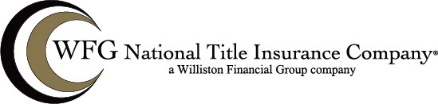 LLC RESOLUTION (Conveyance)Title No.: _______________________Title Agent: ______________________Premises: ________________________The undersigned, the _________________________ (Title) of ________________________________, LLC formed under the laws of the State of ____________________, warrants, covenants and represents the following:At a meeting of the members of the above LLC, duly called and held on the ________ day of _______________, 20_____, a quorum was present and acted throughout; the board of directors unanimously adopted the following resolution, which has not been modified or rescinded:RESOLVED, that the LLC execute and deliver to __________________________________________________________________________________________________________________________________________Or to any other person or entity, a deed covering the property owned by said LLC located at______________________________________________________________________________________________________________________________And that the members of the LLC are hereby authorized to execute and deliver such deed and any other instruments as such member may deem proper and advisable and to affix the seal of the LLC thereto.  Or that ______________________ is appointed authorized signatory and has full authority to execute any and all documents to effectuate the same.Neither the Articles of Organization nor the Operating Agreement contain any special requirement as to the number of members required to pass such resolution.The Operating Agreement of the LLC does not require any vote or consent of members to authorize the making of such deed.  This Resolution is made and delivered in order to induce the Title Agent, as policy issuing agent for WFG National Title Insurance Company to issue a policy of title insurance to the premises. IN WITNESS WHEREOF, the undersigned has hereto affixed his/her hand and seal of the above mentioned Corporation this _________ day of _____________, 20____._________________________________